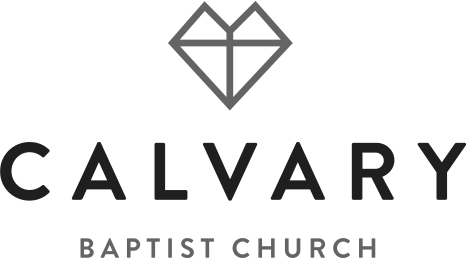 SOCCER CAMP REGISTRATION FORM29 July – 2 August: 9AM – 12PMHartley Field, Mountain View ParkPERSONAL INFORMATIONCamper Name: _____________________________________		Sex: M ☐    F ☐Date of Birth: _______________________________________		Age: ____________________Current School: _____________________________________		Current Grade: ______________________Home Address: ______________________________________________________________________________________City: __________________________________________________		Postcode: ____________________________Parent/Guardian: ____________________________________________________________________________________Home Phone: ________________________________________		Work Phone: ________________________Cell Phone: ___________________________________________		Email: ________________________________CAMP INFORMATIONIs there a friend your child would like to be with? ________________________________________________T-shirt size:  YS ☐    YM ☐  YL ☐    YXL ☐    AS ☐    AM ☐    AL ☐Who will collect your child each day?Name: _______________________________________________		Cell Phone: __________________________Name: _______________________________________________		Cell Phone: __________________________Is there anyone who should NOT collect your child? _____________________________________________Please complete the medical and photo form overleaf.MEDICAL AND PHOTO FORMEMERGENCY INFORMATIONCamper’s Name: ______________________________________________Care Card Number: ________________________________________   Doctor: _______________________________Emergency Contacts:    1) _________________________________ 2) ______________________________________Emergency Contact #s: 1) _________________________________ 2) ______________________________________MEDICAL ALERT:Please list any allergies your child may have: _________________________________________________Please list any medications currently being used and any other health problems or important information that we should know about your child: ___________________________________________________________________________________________________________________________________MEDICAL/VIDEO/PHOTOGRAPHY AUTHORIZATION I authorize the staff and volunteers of Calvary Baptist Church to make any and all decisions regarding the emergency treatment of my child: Yes  ☐    No  ☐I give permission for first-aid to be given to my child if necessary: Yes  ☐    No  ☐I give permission for photos and video to be taken of my child for use:within the church only: Yes  ☐    No  ☐	on the church website:  Yes  ☐    No  ☐I, ______________________________________________ (parent/guardian), have read, understood and agree with the above and hereby release all parties associated with Calvary Baptist Church from any and all claims, demands, actions, and causes of actions that I or my child(ren) incur.Signature of Parent/Guardian: ________________________________________ Date: _______________________